                                                                                                 Додаток 1                                                                                                                                   до рішення виконавчого комітету                                                                                                                              Первозванівської сільської ради                                                                                                                          від  «19» грудня  2023  № 140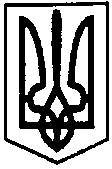 СЛУЖБА У СПРАВАХ ДІТЕЙПЕРВОЗВАНІВСЬКОЇ СІЛЬСЬКОЇ РАДИКРОПИВНИЦЬКОГО РАЙОНУ КІРОВОГРАДСЬКОЇ ОБЛАСТІвул.Гагаріна,1, с.Первозванівка, Кропивницький район, Кіровоградська область, 27652тел.(0522)31-39-21, e-mail: ccd_pervozvanivka@ukr.net,код в ЄДРПОУ 45178545_____________ №_________________на № _____________від_____________